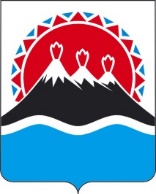 П О С Т А Н О В Л Е Н И ЕПРАВИТЕЛЬСТВАКАМЧАТСКОГО КРАЯПРАВИТЕЛЬСТВО ПОСТАНОВЛЯЕТ:1.В части 1 приложения к постановлению Правительства Камчатского края от 30.08.2021 № 388-П «Об утверждении Методики распределения иных межбюджетных трансфертов из бюджета Камчатского края бюджетам отдельных муниципальных образований в Камчатском крае на организацию ритуальных услуг и правил их предоставления» слова «бюджетам поселений» заменить словами «бюджету городского округа «поселок Палана» и бюджетам поселений».2. Настоящее постановление вступает в силу после дня его официального опубликования.[Дата регистрации] № [Номер документа]г. Петропавловск-КамчатскийО внесении изменения в приложение к постановлению Правительства Камчатского края от 30.08.2021 № 388-П «Об утверждении Методики распределения иных межбюджетных трансфертов из бюджета Камчатского края бюджетам отдельных муниципальных образований в Камчатском крае на организацию ритуальных услуг и правил их предоставления» Председатель Правительства Камчатского края[горизонтальный штамп подписи 1]Е.А. Чекин